PROESADirección de promoción de InversionesDatos sobre el sector de Business Process Outsourcing (BPO) y call centers en El Salvador, 2020   Resumen de la importancia del sector en El Salvador:La Industria SED en El Salvador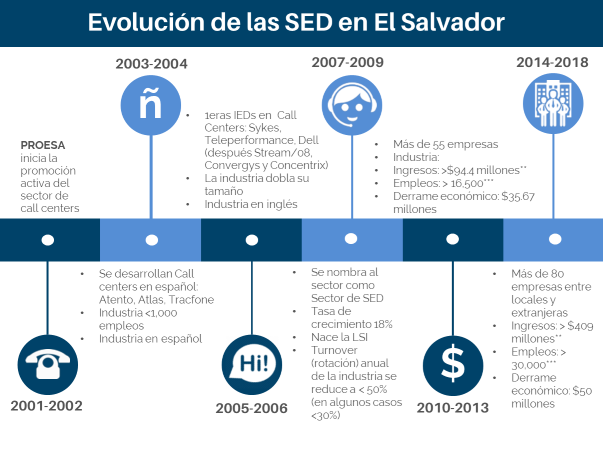 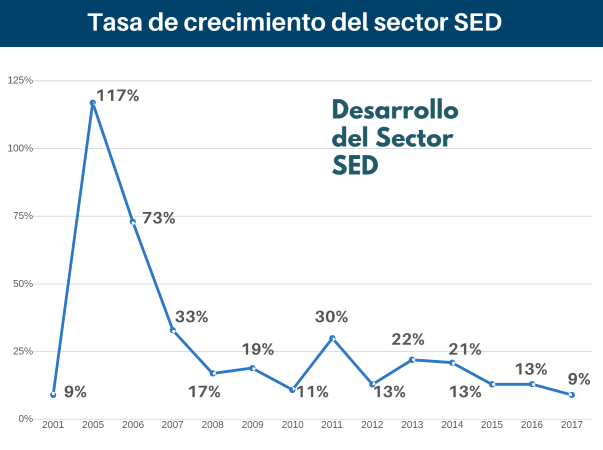 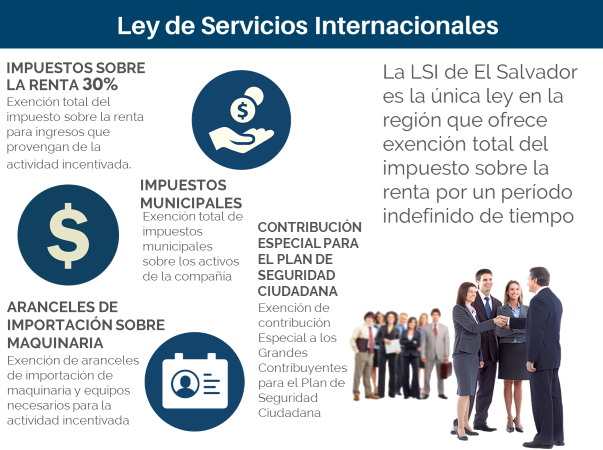 Pilar de la economía• El sector servicios contribuye significativamente a la economía y representa 63.3% del PIB.•Las ventas de la industria SED suman más de US$409 millones al año.• El derrame económico de la industria: $50 millones de dólares•Los Servicios Empresariales a Distancia es una de las 10 industrias nacionales más importantes.• El Salvador ha sido calificado por El Economista como: “El país de las tercerizaciones”.Sector en crecimientoDe 2010 a 2015 el sector ha tenido una tasa de crecimiento del 30%.En 2017 la industria tuvo un crecimiento del 9%.Generador de empleoLa industria genera aproximadamente 30,000 empleos, y representa más de 70 empresas entre locales y extranjeras.5 empresas de Servicios Empresariales a Distancia ya se encuentran entre los 15 empleadores más grandes en el país.Ejemplos de compañías reconocidas a nivel mundial que han confiado sus inversiones a El Salvador: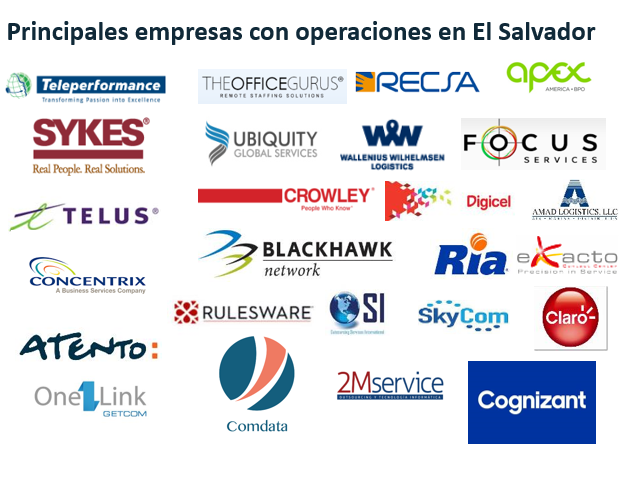 Propuesta de Valor ÚnicoEl Salvador ofrece el destino más competitivo y sostenible en América Latina con un historial de éxito comprobado en operaciones de call center: El sector ha crecido a dos dígitos por los últimos 12 años.Su ubicación estratégica privilegiada y clima de negocios proveen grandes oportunidades para el outsourcing de ´nearshore´;Es reconocido por empresas líderes a nivel mundial como un centro de excelencia.Supervisar operaciones es fácil y costo efectivo gracias al fácil acceso y cortos tiempos de viaje a los Estados Unidos;Se elimina el riesgo cambiario ya que El Salvador es el único país en Centroamérica que utiliza el dólar como moneda de curso legal; yLa moderna infraestructura de telecomunicaciones en El Salvador garantiza la entrega de servicios de calidad que cumplen con los requisitos de la industria.La fuerza laboral única de El Salvador tiene excelentes habilidades de servicio al cliente, así como una afinidad cultural natural, características que complementan las conocidas habilidades de ventas y resolución de problemas de los salvadoreños.El país cuenta con una Ley de Servicios Internacionales que beneficia a las empresas de la siguiente manera:1)      Exención total de impuestos sobre la renta (30%);2)      Exención de impuestos municipales; y3)      Exención de impuestos a la importación de maquinaria y equipo para la actividad incentivada.La Ley de Servicios Internacionales es la única Ley en Centroamérica que no tiene límite de tiempo. Es decir que la empresa goza de los beneficios siempre que tenga operaciones en el país. Salarios:Salario promedio de un agente bilingüe en El Salvador es de: US $720 (incluyendo cargas patronales).Ubicación de de Call Centers en El Salvador:·         La mayoría de call centers en El Salvador actualmente están ubicados en el Área Metropolitana de San Salvador.·         Sin embargo existe la oportunidad establecerse en ciudades Tier 2 (como Santa Ana) que están creciendo y así explotar los beneficios de ser los primeros.·         Operar en estas ciudades implica de 30% a 40% de ahorro en costos de operación.En cuanto al Código de Trabajo en El Salvador:·         Leyes de trabajadores – http://www.ilo.org/dyn/travail/docs/1742/Cod_Trab_ElSalv%5B1%5D.pdf·         Prestaciones laboralesLa legislación salvadoreña contempla los siguientes beneficios y prestaciones laborales: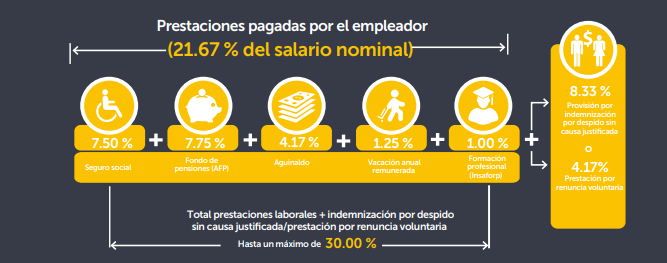 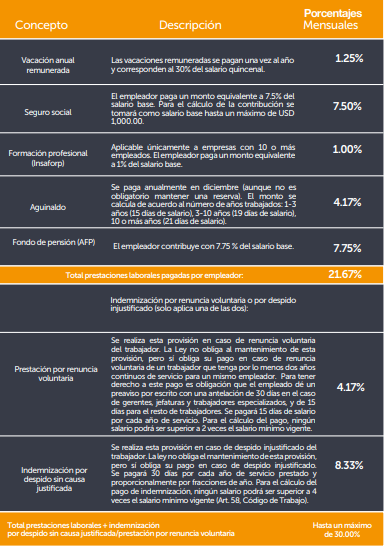 A nivel centroamericano, El Salvador es el país más competitivo en términos de prestaciones pagadas por empleadores: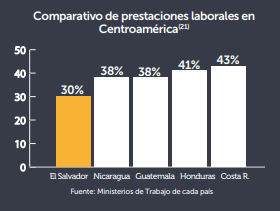 Conexiones de internet y costos:·         Penetración de las tecnologías de la informaciónEl Salvador tiene un alto nivel de penetración de las tecnologíasde la información dentro de América Latina, lo cualse debe al poder adquisitivo y a los costos competitivos delinternet generados gracias a la presencia de multinacionales.Algunos servicios disponibles: Líneas dedicadas, ADSL,ISDN, mensajería direccional e instantánea de líneas móvilesy WAP. A 2016, el 30 % de los salvadoreños son usuariosde Internet, y se registran 388,512 suscripciones de bandaancha fija y 1,177,111 de banda ancha móvil. También El Salvador tiene 400km de cable de fibra óptica.·         Mercado de las telecomunicacionesEl mercado de las telecomunicaciones asegura servicios dealta calidad a precios competitivos. Algunos de los serviciosdisponibles son: transferencia de datos a alta velocidad, redesmetropolitanas de fibra óptica, líneas privadas e internacionales,VoIP, internet de banda ancha (incluye accesoa cable y fibra óptica), internet inalámbrico y números 800.El país tiene, además, acceso a más de 10 proveedores deinternet que proveen soluciones de transferencia de datospara EEUU; algunos de estos son: América Móvil, British Telecomy Millicom.·         Estructura de costosDebido a la variedad de carriers que operan desde El Salvador,el ambiente de servicios y precios es altamente competitivo.Los precios de circuitos internacionales (E1 y DS3)varían de acuerdo a los niveles de servicios requeridos, elpaís de destino, la conexión de la “última milla” y el tiempofuturo de uso. Se estima que en los próximos años la demandadel mercado local e internacional de servicios detelecomunicación continuará creciendo y generará que loscostos sigan con tendencia a la baja.Precios aproximados de Electricidad y Alquiler – Link a la Guía del Inversionista 2020: https://drive.google.com/file/d/1niBIlucL7q_3Wn_7fpYH7qCv252KwKk_/view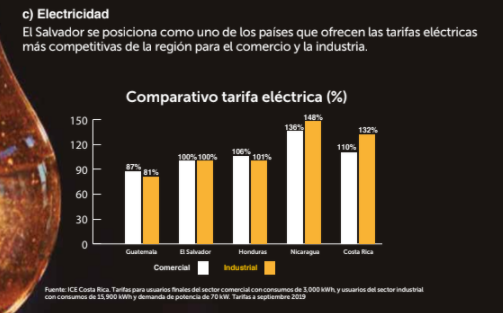 Costo promedio mensual de costos dentro de una Zona Franca o Parques de Servicios: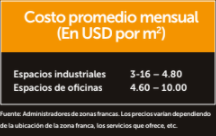 ·         Sin embargo no es obligación que las empresas de Call Center operen dentro de un Parque de Servicios, pueden operar en un centro de Servicios en el Área Metropolitana de San Salvador y siempre obtener los incentivos fiscales. Con la última reforma a la Ley de Servicios Internacionales (15 de agosto de 2019), ahora es posible que las ITOs operen en un Centro de Servicios y aun así beneficiarse de los Incentivos Tributarios de la Ley de Servicios Internacionales.·         Los costos de alquiler en el AMSS, varían de acuerdo a si son un edificio A, B o C y si están equipados con toda la infraestructura que un Call Center requiere:Alquiler por m2 en San Salvador:Arrendamiento por m2 para un edificio de Call Center en El Salvador, promedio es: de $10 a $15Edificio tipo A: Entre $18 y $26 - $15Edificio tipo B: Entre $3 y $12 - $12Edificio tipo C: Entre $2 y $8 - $8Cantidad de Empleos GeneradosFuente: Digestyc. Empresas de la actividad: "Centro de llamadas (Call Center)".Con estos datos contamos provenientes de Digestyc. Para más información contactar a la institución.Nombres de las empresas más grandes en el sector para cada año entre 2000-2020Fuente: Digestyc. Empresas de la actividad: "Centro de llamadas (Call Center)".Con estos datos contamos provenientes de Digestyc. Para más información contactar a la institución.Salarios de Centros de Contacto en El Salvador
Mensual US$Salarios de Centros de Contacto en El Salvador
Mensual US$Salarios de Centros de Contacto en El Salvador
Mensual US$Salarios de Centros de Contacto en El Salvador
Mensual US$PositionMIN MAX AverageGeneral Manager (may include Regional Corp. Manager)$4,200$10,000$6,550Administrative and Finance Manager$1,000$4,500$2,300Administrative Manager$700$900$800Human Resources Manager$900$5,600$2,660Head of Human Resources$750$2,500$1,550Human Resources Specialist$500$1,800$1,140Head of Information Systems$875$4,500$2,195Operations Manager$1,200$3,300$2,000Customer Service Clerk$350$530$437IT Support Technician$800$1,100$880Call Center Coordinator$1,000$2,500$1,900Call Center Manager$2,000$3,500$2,960Call Center Team Leader$650$1,600$962Training Coordinator$700$950$840Workforce Coordinator$700$800$750Senior Bilingual Agent$600$1,100$772Junior Bilingual Agent$500$580$528Spanish Agent$300$550$375Call Center Technical Support Agent$500$650$563Call Center Quality Coordinator$800$1,300$963Call Center Quality Inspector$650$770$694*No incluyen cargas patronales. *No incluyen cargas patronales. *No incluyen cargas patronales. *No incluyen cargas patronales. 2016201720182019Total empleos call centers23,29925,82728,044n/d2016201720181TELEPERFORMANCE EL SALVADORTELEPERFORMANCE EL SALVADORCOMPAÑIA SALVADOREÑA DE TELESERVICES, S. A. DE C. V.2SYKESSYKESSYKES3CONVERGYS GLOBAL SERVICES, S.A. DE C.V.CONVERGYS GLOBAL SERVICES, S.A. DE C.V.TELUS El SALVADOR4TELUS EL SALVADORTELUS EL SALVADORCONCENTRIX CVG GLOBAL SERVICES EL SALVADOR, S. A. DE C. V.5ATENTO.ATENTO.ATENTO.6FUSION BPO SERVICES, S. A. DE C. V.THE OFFICE GURUSGETCOM INTERNATIONAL, S. A. DE C. V.7DIGITEXGETCOM INTERNATIONAL, S. A. DE C. V.THE OFFICE GURUS8THE OFFICE GURUSFUSION BPO SERVICES, S. A. DE C. V.DIGITEX9FOCUS EL SALVADOR, S.A. DE C.V.ONELINKFOCUS10TETEL, S. A. DE C. V.DIGITEXRIA DE CENTROAMERICA